Ответы на вопросы:19 мая 1922 гБыл создан в феврале 1922 г в г.МосквеВ Сормовском и Канавинском районе Пионерский журнал « Барабан» Носили имя Спартака«К борьбе за дело рабочего класса – «Будь готов!», ответ - «Всегда готов!» В связи со смертью В.И. Ленина , переименовано в январе 1924 годаИюнь 1925 года Инициаторами стали пионеры Нижнего Новгорода и Москвы. Действие пионеров в ВОВ22 июня 1941 года началась Великая Отечественная война. Война изменила содержание работы организации. Было принято ряд документов о работе пионерской организации в условиях военного времени. Введены знаки различия для пионеров, новые знамена отрядов и дружин, нагрудный значок, принят новый текст торжественного обещания, устанавливалась новая структура пионерской организации. Должности стали назначать старшие пионервожатые. В 1946 году выборность должностей в пионерской организации была восстановлена.Ребята стремились в меру своих сил помогать взрослым: работали на полях колхозов и совхозов, принимали активное участие в восстановлении разрушенных немцами школ, вносили свои сбережения в фонд обороны Родины.На средства, собранные пионерами, построены и отправлены на фронт танки и целые танковые колонны: «Пионер Башкирии», «Горьковский пионер», «Московский пионер», «Куйбышевский пионер», «Ташкентский пионер», «Пионер Ростова»…Небо Родины защищали эскадрильи «Карельский пионер», «Пионер Сибири», «Пионер Узбекистана», «Ярославский пионер», «Пионер Дагестана», «Юный истребитель»…Были построены корабли, бронепоезда, боевые орудия…Пионеры провели два своих всесоюзных пионерских воскресника «Пионеры – фронту»«Во многих школах создавались мастерские, в которых ребята изготавливали различные детали мин, оружия, лыжные палки, обстругивали ложа винтовок, обметывали петли морских кителей…Развернулось широкое тимуровское движение по оказанию помощи семьям фронтовиков. Ребята помогали в хозяйстве, ухаживали за малышами, кололи дрова, варили пищу, стирали белье, работали в огороде…В детских садах и яслях пионеры помогали воспитательницам, они делали для малышей игрушки, дарили им книги.Миллионы детских писем и подарков шло на фронт бойцам и офицерам Красной Армии.Ребята работали в госпиталях.Лена Голикова, Валя Котик, Зина Портнова, Марат КазейДействие пионеры в 50-е годыС начала 50-х годов деятельность пионерской организации несколько оживляется. Вся работа с детьми «должна строиться на основе всемерного развития инициативы и самодеятельности, с учетом возраста и запросов детей». 1952 год. По инициативе пионеров школы № 27  г. Горького развернулось движение под девизом «Родной школе – подарки лета!»1953 год. По инициативе газеты «Пионерская правда» юные туристы включились в путешествие по Родной стране.1957 год. Увлекательная игра ленинградских пионеров «Красный следопыт» перерастает во Всесоюзное движение красных следопытов.В 1957 году выходит «Положение о старшем пионерском вожатом дружины», где старший вожатый являлся « воспитателем и организатором юных пионеров». Положение закрепляло подбор кадров, обязанности и права старшего вожатого.Июль 1958 год. Утвержден примерный перечень умений и навыков «Ступени юного пионера».Были установлены три «ступеньки»: первая для пионеров 3-4 , вторая для 5-6, третья для 7-8 классов. «Ступеньки» были призваны помочь пионерским вожатым в учете возрастных особенностей в деятельности пионерских коллективов.Октябрь 1990 г1 июля 1991 г «Детский орден милосердия», «Школа демократической культуры», «Игра — дело серьезное», «От культуры и спорта — к здоровому образу жизни», «Достижени-Я», «Мир красотой спасется», «Древо жизни», «Алые паруса», «Мир без опасности», «Свой голос», «Экология и дети», «Познай себя», «Я и мы» «Рост» «Хочу делать свое дело», «Лидер», «Аленка»  «Золотая игла» «Дети ради детей»«Надежда» 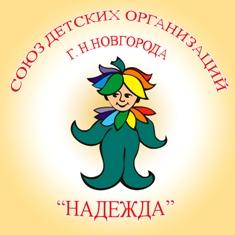 